Сумська міська радаВиконавчий комітетРІШЕННЯ
	Розглянувши висновок від 22 травня 2019 року про підтвердження місця проживання дитини, ОСОБА 1, для його тимчасового виїзду за межі України, заяву ОСОБА 2, документи, передбачені пунктом 721 Порядку провадження органами опіки та піклування діяльності, пов’язаної із захистом прав дитини, затвердженого постановою Кабінету Міністрів України від 24.09.2008 № 866 «Питання діяльності органів опіки та піклування, пов’язаної із захистом прав дитини», та інші документи, зібрані службою у справах дітей Сумської міської ради, встановлено, що дитина зареєстрована за адресою: АДРЕСА 1, проживає разом із заявником за адресою: АДРЕСА 2.Враховуючи викладене, керуючись частиною другою статті 19, частиною п’ятою статті 157 Сімейного кодексу України, пунктом 721 Порядку провадження органами опіки та піклування діяльності, пов’язаної із захистом прав дитини, затвердженого постановою Кабінету Міністрів України від 24.09.2008 № 866 «Питання діяльності органів опіки та піклування, пов’язаної із захистом прав дитини», підпунктом 4 пункту «б» частини першої статті 34, частиною першою статті 52 Закону України «Про місцеве самоврядування в Україні», враховуючи рішення комісії з питань захисту прав дитини від 23.05.2019, протокол № 8, беручи до уваги відсутність інформації про наявність рішення суду про визначення місця проживання дитини з іншим із батьків або відкриття провадження у справі щодо визначення місця проживання дитини, виконавчий комітет Сумської міської радиВИРІШИВ:	1. Затвердити висновок служби у справах дітей Сумської міської ради             від 22 травня 2019 року про підтвердження місця проживання дитини, ОСОБА 1, разом з матір’ю, ОСОБА 2, для його тимчасового виїзду за межі України.2. Заявника повідомлено про необхідність інформування служби у справах дітей Сумської міської ради про повернення дитини в Україну протягом місяця з дня в’їзду в Україну та про відповідальність, передбачену частиною сьомою статті 184 Кодексу України про адміністративні правопорушення за умисне порушення встановленого законом обмеження щодо строку перебування дитини за межами України.3. Це рішення пред’являється під час перетинання державного кордону України та діє протягом одного року з дня набрання ним законної сили.4. Рішення набирає законної сили 03 липня 2019 року.5. Контроль за виконанням цього рішення покласти на заступника міського голови з питань діяльності виконавчих органів ради                 Дмітрєвскую А.І.Міський голова								     О.М. ЛисенкоПодопригора 701-915Надіслати:  Подопригорі В.В. - 3 екз.Додаток до рішеннявиконавчого комітету									Сумської міської ради                                                                                                від 18.06.2019 № 351Висновокпро підтвердження місця проживання дитини,                 ОСОБА 1,для його тимчасового виїзду за межі України22 травня 2019 рокуШляхом вивчення заяви ОСОБА 2(далі – заявник) про необхідність підтвердження місця проживання дитини, ОСОБА 1, для його тимчасового виїзду за межі України, документів, поданих заявником до служби у справах дітей Сумської міської ради, відвідування дитини за місцем її проживання, встановлено, що дитина, ОСОБА 1, зареєстрований за адресою: місто Суми, АДРЕСА 1, проживає разом із заявником за адресою: АДРЕСА 2.Заявника повідомлено про необхідність інформування служби у справах дітей Сумської міської ради про повернення дитини в Україну протягом місяця з дня в’їзду в Україну та про відповідальність, передбачену частиною сьомою статті 184 Кодексу України про адміністративні правопорушення за умисне порушення встановленого законом обмеження щодо строку перебування дитини за межами України.Начальник служби                                                               В.В. Подопригора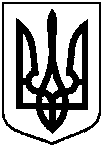 від 18.06.2019 № 351     Про затвердження висновку      служби у справах дітей Сумської міської ради про підтвердження місця проживання дитини, ОСОБА 1, для його тимчасового виїзду за межі України